Should we be concerned about the new Slimmers? There are a whole bunch of these new Slimmers popping up everywhere, should be concerned about them, or are they really what they claim to be? By: Grayden Boyko  	First, who is the owner of all these new shops that have popped up all around the world? That is a great question, and our team has done weeks of research and have not found a single clue on who owns them. What does it do? You simply pay the number of yen which then determines how much weight you will lose, and voila... you will lose weight! Where is this happening? Well, it is quite simple, it is happening everywhere and all around the world. Why is this happening? Many people believe it is connected to people becoming overweight which is shortening their life span. How is this happening? It works by using invisible waves that can change fat cells into energy, which then radiates away from their body. Could it be possible that Aliens are behind this whole ‘swindle’?! 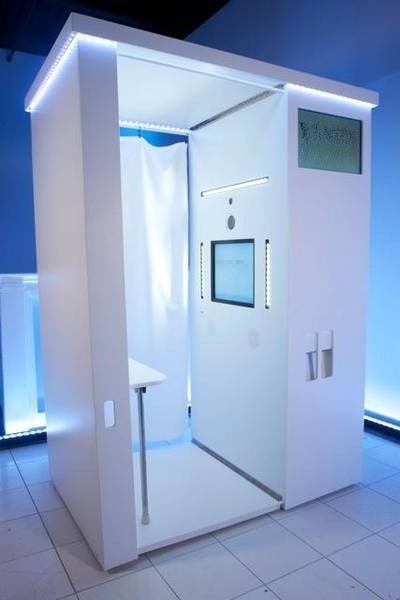 The strange thing about this though, the first shop only opened one month ago! It is now the top three businesses of the entire world, along with Swoodies, and Outdortech. People think that this is connected to Swoodies, that has also appeared around the globe. We have done our research, and we have reason to believe that Swoodies is connected to Slimmers. Each Slimmers and Swoodies shops are all located right beside each other, which seems to all makes sense to this theory. You go to Swoodies, you eat all you can, then after that you go right next door to go to Slimmers just to lose weight. Which would then lead us to believe they are the same owners, of aliens?! With the blue dots on your wrists, it makes people believe there are aliens using your fat as fuel!  Be sure not to miss out our next article as we uncover details about the new Swoodies. As we’ve stated, we should have reason to believe that Swoodies and Slimmers are connected. Could Aliens possibly be behind this, yes Aliens! 